ISTITUTO COMPRENSIVO DI VILLA MINOZZO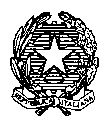 (Scuola dell’Infanzia, Primaria e Secondaria di primo grado)C.so Prampa, 11 – 42030 Villa Minozzo (RE) – Tel. 0522/801115 fax 0522/525241E-mail: reic842004@istruzione.it – pec: reic842004@istruzione.itCodice fiscale 80013950359- www.icvillaminozzo-re.edu.itAl Dirigente Scolasticodell’Istituto Comprensivo di Villa Minozzo  Corso Prampa 11, 42030-Villa Minozzo (RE)INFORMATIVA BREVE 
ex art. 13 del Regolamento UE 2016/679, 
per il trattamento dei dati personali dei DocentiIl/La sottoscritto/a __________________________________, C. F.: ___________________________ fermo restando che i propri dati personali non potranno mai essere utilizzati in modo da ledere la dignità e/o libertàDICHIARA sotto la propria responsabilità:di aver preso visione, letto e compreso quanto disposto nell’Informativa Privacy Docenti completa di Istituto disponibile c/o gli uffici di segreteria e pubblicata sul sito internet scolastico, in ottemperanza all’art. 13 del Regolamento UE 2016/679;di ritenere indenne l’Istituto Comprensivo di Villa Minozzo con sede in Corso Prampa 11, 42030-Villa Minozzo (RE), C.F.: 80013950359, in persona del legale rappresentante il Dirigente Scolastico Dott.ssa Morena Bizzarri, e-mail: reic842004@istruzione.it, pec: reic842004@pec.istruzione.it, telefono: +39 0522 801115, fax: +39 0522 525241,  in qualità di Titolare del trattamento dei dati, da qualsivoglia responsabilità al riguardo;e con riferimento alle seguenti finalità:pubblicazione di fotografie, riprese audiovisive o altre opere multimediali sito web istituzionale, opere editoriali, supporti di condivisione, piattaforme digitali dell’Istituto scolastico: esprime il consenso non esprime il consensocomunicazione di dati quali l’indirizzo e-mail personale, ad uno o più soggetti (determinati dal Titolare e/o da suoi autorizzati) rientranti all’interno di mailing list e/o analoghi sistemi informatici per l’invio massivo di comunicazioni ed informative legate alle attività istituzionali: esprime il consenso non esprime il consensoal trattamento dei propri dati personali._______________________, lì ______________              Firma: ________________________________